                                              CURRICULUM-VITAE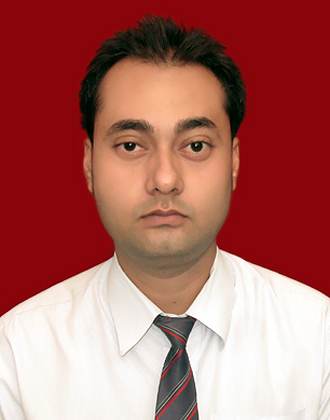 Name: Prabhakar DwivediContact Number: 09452204651E-Mail Address: princedwvd26@gmail.com                                                                                                                                                                                                                                                                                                                                                                                                                Career Objective: Looking for long-term association with a people oriented organization                                         where, an individual skill, honesty talents and hard work/ smart work are                                       acknowledge and conducive work culture is provided.                                                                                                                                                                             Key Skills: Innovative.Positive Attitude.Good In Building And Maintaining Relationship.Problem Solving AbilityStrengths:                                        Managerial and organizational skills.Grasp the new skills quickly.Responsible towards work.Self-motivated and directedWillingness to learnProfessional Qualification: MBA (2011-2013) from Shri Ramswaroop Memorial College Of Engineering and Management,Lucknow .Area Of Specialization:  Marketing (major) and Finance (minor) Academic Qualification:BBA (2008-2011) from Shri Ramswaroop Memorial College Of Engineering and Managrment,Lucknow,XII Commerce (2008) from Red Rose Senior Secondary School,Lucknow,X Science (2006) from Red Rose Senior Secondary School,Lucknow .Work Experience:                            Company: White Wings Security Services.                            Profile: Customer Relation Officer.                            Experience: From 2nd May 2016 till date.Talking to customer and generating leads.Configuring the systems as per customer requirements.Handling customer queries.Handling the team.Computer Skill:Diploma In Computer.Tally ERP.9 advanced version.Summer Training Project:MBASix Weeks Training On” Analysis Of Marketing Strategy Of MTS” From The MTS Company.BBASix Weeks Training On “In Which Area More Focus Of Marketing And Operation” From The Punjab And Sind Bank.Extra Curricular Activities:Participated as a volunteer in management fest ‘LAKSHYA’2012 during MBA.Personal Details: Date Of Birth: September 05, 1989 Mother’s Name: Mrs. Prema Dwivedi Father’s Name: Mr. O.P. Dwivedi Interest: Playing chess, cooking and travelling.  Permanent Address: 3/125 Vishesh Khand Gomti Nagar LucknowDECLARATION:The above mentioned information is true and correct to the best of my knowledge and belief. If I am selected and given a chance to serve in your esteemed organization I shall prove my best and ability to the entire satisfaction of my superiors.Date:Place: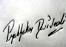 (PRABHAKAR DWIVEDI)Contact UsTop of FormBottom of Form